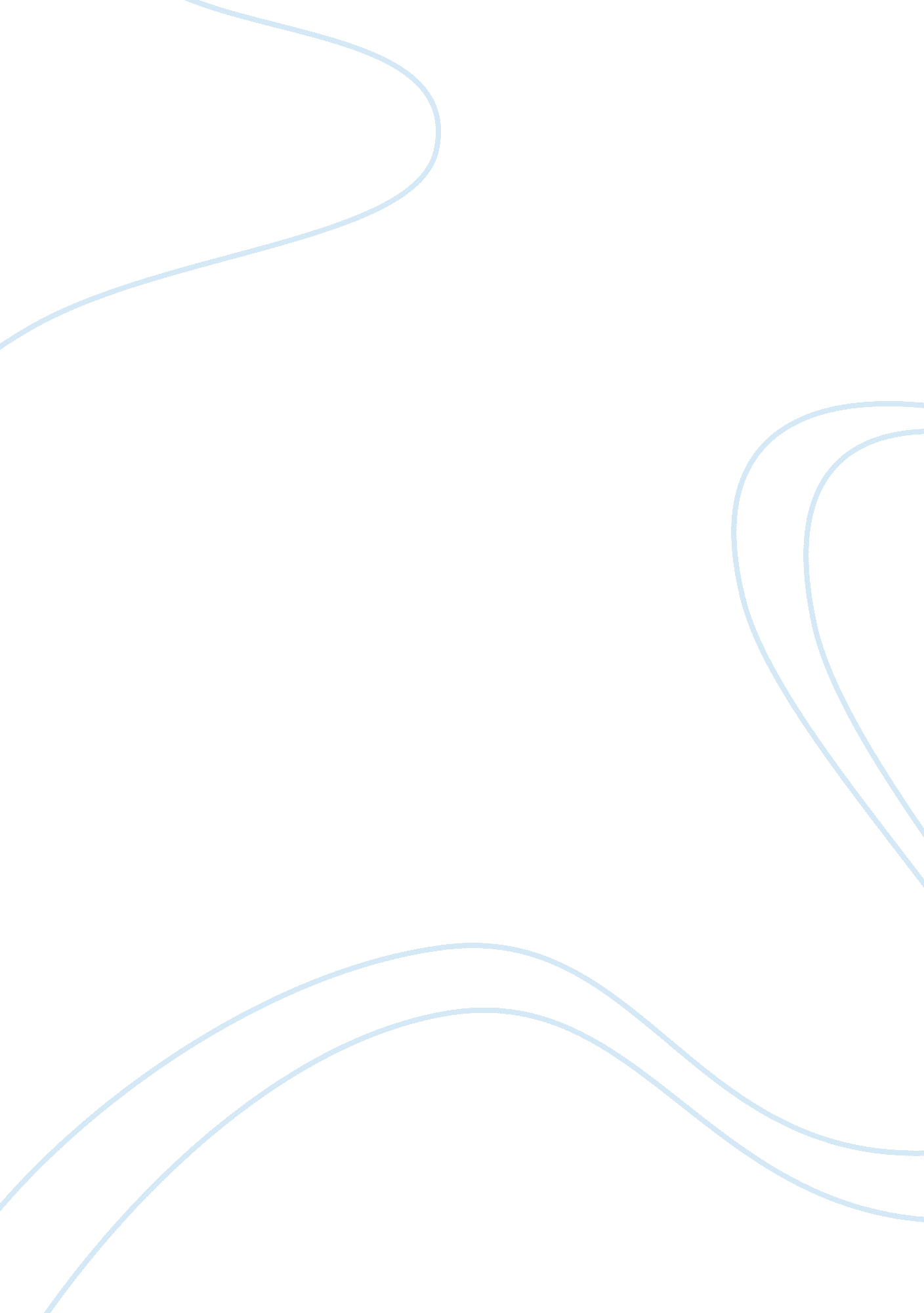 "and the little brain said to the big brain…” editorial: distributed networks: ne...Health & Medicine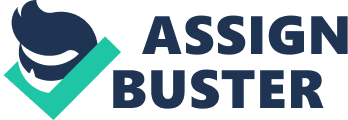 The purpose of this research topic is to showcase recent anatomical, physiological, and clinical studies revealing how the cerebellum is embedded within distributed neural networks recruited during both direct motor functions plus cognitive and other domains. The topic comprises a total of 15 articles that together span experimental, theoretical, methodological approaches, and reviews of the literature. In recent decades, converging lines of evidence indicate that the roles of the cerebellum extend beyond direct motor control to include interactions with higher centers associated with cognition. Identifying the functional roles of the cerebellum within these wider brain networks is therefore of critical importance when developing methods to alleviate symptoms of both motor and non-motor disorders (as recently exemplified by Chen et al., 2014 in a mouse model of rapid onset dystonia). The papers in this research topic highlight several themes relevant to deciphering the cerebellar position within the wider brain-web. Voogd (2014) , through his detailed review, emphasizes the importance of understanding structure to help understand function. Indeed, he describes numerous ascending pathways linking discrete cerebellar zones/modules to cerebral regions. The article also serves as a reminder that, despite best efforts, we still understand cerebellar systems rather superficially. Anatomical studies are fundamental to shedding light on this problem and Ruigrok and Teune (2014) demonstrate how the use of intricate retrograde neural tracing techniques can help chart the route of the all-important “ modular” cerebellar output via the deep cerebellar nuclei. They identify two ascending cerebellar pathways in which cerebellar output to premotor areas such as the red nucleus can supply simultaneous feedback to both the mossy and climbing fiber systems, and can act in concert with a designated GABAergic nucleo-olivary circuit. How these findings extend to cerebellar connectivity with non-motor brain regions will be of great interest and ultimately, discrete manipulations of these specific pathways will allow us to understand their importance in controlling cerebellar processes. Watson et al. (2014) employed electrophysiological techniques to map out physiological interactions between the cerebellar fastigial nuclei and the prelimbic cortex in anaesthetized and awake rats. This study demonstrates clear physiological coupling between the structures: local field potential (LFP) oscillations in the theta frequency range (5–10 Hz) in both the prefrontal cortex and cerebellar fastigius nucleus are synchronized according to behavioral demands. Along similar lines, Frederick et al. (2014) have demonstrated the presence of a cerebello-striatal interaction linked to circadian rhythms and dopamine levels. Like Watson et al. (2014) they have also used coherence analysis of LFPs but in this case recorded in dorsal striatum and Crus 1 of the cerebellar hemisphere. The authors reveal correlated low (0–3 Hz) and theta (3–8 Hz) frequency rhythmic oscillations within both regions in anaesthetized rats that vary depending upon time of day and dopamine levels. Together, these two papers highlight the utility of LFP recording in rodent models in understanding distributed networks that involve the cerebellum. In keeping with these results, Parker et al. (2014) have suggested an experimental methodology to test the importance of cingulate-cerebellar connectivity in rat models of schizophrenia. By combining optogenetic and anatomical tracing techniques they suggest a strategy to selectively modulate cerebello-cingulate pathways in an attempt to alleviate abnormal behavior. The outcomes of future rodent studies adopting this approach will prove especially valuable when viewed in a translational context alongside human neuroimaging and clinical studies. In this respect, the review paper of Reeber et al. (2013) usefully summarizes the multitude of non-motor human disorders associated with disrupted cerebellar function and outlines their genetic, electrophysiological, and behavioral bases. Amongst others, they highlight a recent landmark study in which the loss of the Tsc1 gene from mouse cerebellar Purkinje cells ( Tsai et al., 2012 ) is sufficient to cause social impairments, cognitive defects and abnormal vocalizations –core features of autism spectrum disorder (ASD). These behaviors were successfully blocked in mutants treated with the mTOR inhibitor rapamycin. Such rodent models will be essential to understanding cerebellar circuit function in disorders that encompass symptoms beyond direct motor abnormalities, particularly developmental disorders that may compromise the strict patterns of cerebellar connectivity laid down during development. Furthermore, as Stoodley (2014) has demonstrated in this research topic, fMRI experiments in humans identify that clearly localized disruption of distinct cerebellar anatomical clusters, and the networks they connect to, exists in disorders such as ASD, dyslexia, and ADHD. The importance of appropriately controlled analysis of fMRI data is also described here by Michael et al. (2014) . Alongside the contribution of Ordek et al. (2014) , who describe the effect of percussive damage to cerebellar cortical processing of sensory information, these studies collectively emphasize the vulnerability of the cerebellar cortex and the diverse symptoms its dysfunction can trigger. The organization of the cerebellum is often described as a uniform circuit, but this belies the complexity of its rich molecular architecture. Our understanding of the functional significance of these expression patterns is still in its infancy. One of the best known examples is the parasagittal striping that results from the non-uniform expression of zebrin II/aldolase C in Purkinje cells. Hawkes (2014) provides a review of the importance of this molecular architecture in long term depression (LTD) at the parallel fiber- Purkinje cell synapse. But many questions remain unresolved, including how the presence of specific molecular markers within select Purkinje cell populations might alter their firing patterns in response to afferent input. Within this review topic this important question is beginning to be addressed. Physiological evidence suggests that Purkinje cell firing patterns are not homogenous across the cerebellar cortex ( De Gruijl et al., 2014 ; Xiao et al., 2014 ) and the control of cerebellar population firing is indeed influenced by factors such as zebrin expression ( Tsutsumi et al., 2015 ). Additionally, the pattern of complex spike waveform seen within Purkinje cells is modulated by the synchrony of firing within the inferior olive ( Lang et al., 2014 ), which provides details of how afferent input, carried via olivo-cerebellar pathways, can influence cerebellar spiking. Whether this synchrony level is selectively gated or modified by olivary inputs remains to be seen, but this finding provides a potential route via which the activity in populations of Purkinje cells could vary depending upon upstream activity in non-cerebellar regions (see also Ros et al., 2009 ), and also possess the capacity to process motor and non-motor information in a differential manner. Future studies utilizing optogenetic manipulations restricted by zebrin markers should provide a method to probe the functional significance of these neuronal populations (e. g., Tsubota et al., 2013 ). At a behavioral level, our understanding of cerebellar contributions remains far from complete. In their review, Rondi-Reig et al. (2014) describe the anatomical pathways through which the cerebellum may connect to known navigation centers (e. g., hippocampus) and highlight the contribution of cerebellar monitoring of sensory information to maintaining body position in space. They extend the work of Dean et al. (2010) to suggest that during navigation, the cerebellum may filter out predictable sensory signals and preferentially convey novel sensory information to hippocampal circuits to facilitate the maintenance of cognitive maps (as manifest in the activity of CA1 place cells). Such a cerebello-hippocampal network model may indeed rely upon the predictive nature of cerebellar processing. In relation to internal models, Popa et al. (2014) describe how Purkinje cell simple spike firing can accurately predict movements across a variable timescale while also detecting errors within the motor domain. They suggest that this capacity may extend to support associative learning, sequencing, working memory, and forward internal models in non-motor domains. Indeed, the ability to predict both the motor and non-motor consequence of movements is likely to be fundamental to the generation and execution of appropriate goal-directed behaviors. Cheron et al. (2014) build upon preliminary data from an Angelman syndrome mouse model to suggest that normal synaptic plasticity processes (specifically, LTD) in the cerebellar cortex modulate inhibition/excitation balance within cerebral cortical areas, thereby influencing plasticity in disparate regions such as the barrel cortex. By using transcranial cerebello-cerebral direct-current stimulation to relieve symptoms of spino-cerebellar ataxias, Grimaldi et al. (2014) have also demonstrated the importance of cerebro-cerebellar dialog in generating appropriate muscle control in upper limbs. The wide-ranging contributions made to this research topic reinforce the view that the cerebellum plays a role in a variety of processes that are fundamental to the generation of appropriate behaviors. While we know a great deal about the intrinsic anatomy of the cerebellum, it is also clear that we are still some way from gaining a full understanding of the functional significance of this intricate organization. Meanwhile, from a clinical perspective, much can be gained by further investigating cerebellar contributions to a variety of neuropsychiatric disorders. We are entering an exciting period in cerebellar research—the adoption of behavioral, genetic, and translational approaches (as often employed when deciphering other “ big-brain” circuits) will surely lead to important advances in our understanding of cerebellar roles in health and disease. Conflict of Interest Statement The author declares that the research was conducted in the absence of any commercial or financial relationships that could be construed as a potential conflict of interest. Acknowledgments We are very grateful to all of the contributors for their commitment to this project and for providing fresh insights into cerebellar systems neuroscience. We hope that this e-volume will not only serve as a useful point of reference to current work in the field but will also help promote further research and in particular attract interest from those outside the cerebellar community. Many thanks are also due to the reviewers and members of the Editorial team of Frontiers. References Chen, C. H., Fremont, R., Arteaga-Bracho, E. E., and Khodakhah, K. (2014). Short latency cerebellar modulation of the basal ganglia. Nat. Neurosci . 17, 1767–1775. doi: 10. 1038/nn. 3868 PubMed Abstract | CrossRef Full Text | Google Scholar Cheron, G., Marquez-Ruiz, J., Kishino, T., and Dan, B. (2014). Disruption of the LTD dialogue between the cerebellum and the cortex in Angelman syndrome model: a timing hypothesis. Front. Syst. Neurosci . 8: 221. doi: 10. 3389/fnsys. 2014. 00221 PubMed Abstract | CrossRef Full Text | Google Scholar Dean, P., Porrill, J., Ekerot, C. F., and Jorntell, H. (2010). The cerebellar microcircuit as an adaptive filter: experimental and computational evidence. Nat. Rev. Neurosci . 11, 30–43. doi: 10. 1038/nrn2756 PubMed Abstract | CrossRef Full Text | Google Scholar De Gruijl, J. R., Hoogland, T. M., and De Zeeuw, C. I. (2014). Behavioral correlates of complex spike synchrony in cerebellar microzones. J. Neurosci . 34, 8937–8947. doi: 10. 1523/JNEUROSCI. 5064-13. 2014 PubMed Abstract | CrossRef Full Text | Google Scholar Frederick, A., Bourget-Murray, J., Chapman, C. A., Amir, S., and Courtemanche, R. (2014). Diurnal influences on electrophysiological oscillations and coupling in the dorsal striatum and cerebellar cortex of the anesthetized rat. Front. Syst. Neurosci . 8: 145. doi: 10. 3389/fnsys. 2014. 00145 PubMed Abstract | CrossRef Full Text | Google Scholar Grimaldi, G., Oulad Ben Taib, N., Manto, M., and Bodranghien, F. (2014). Marked reduction of cerebellar deficits in upper limbs following transcranial cerebello-cerebral DC stimulation: tremor reduction and re-programming of the timing of antagonist commands. Front. Syst. Neurosci . 8: 9. doi: 10. 3389/fnsys. 2014. 00009 PubMed Abstract | CrossRef Full Text | Google Scholar Hawkes, R. (2014). Purkinje cell stripes and long-term depression at the parallel fiber-Purkinje cell synapse. Front. Syst. Neurosci . 8: 41. doi: 10. 3389/fnsys. 2014. 00041 PubMed Abstract | CrossRef Full Text | Google Scholar Lang, E. J., Tang, T., Suh, C. Y., Xiao, J., Kotsurovskyy, Y., Blenkinsop, T. A., et al. (2014). Modulation of Purkinje cell complex spike waveform by synchrony levels in the olivocerebellar system. Front. Syst. Neurosci . 8: 210. doi: 10. 3389/fnsys. 2014. 00210 PubMed Abstract | CrossRef Full Text | Google Scholar Michael, A. M., Anderson, M., Miller, R. L., Adali, T., and Calhoun, V. D. (2014). Preserving subject variability in group fMRI analysis: performance evaluation of GICA vs. IVA. Front. Syst. Neurosci . 8: 106. doi: 10. 3389/fnsys. 2014. 00106 PubMed Abstract | CrossRef Full Text | Google Scholar Ordek, G., Proddutur, A., Santhakumar, V., Pfister, B. J., and Sahin, M. (2014). Electrophysiological monitoring of injury progression in the rat cerebellar cortex. Front. Syst. Neurosci . 8: 197. doi: 10. 3389/fnsys. 2014. 00197 PubMed Abstract | CrossRef Full Text | Google Scholar Parker, K. L., Narayanan, N. S., and Andreasen, N. C. (2014). The therapeutic potential of the cerebellum in schizophrenia. Front. Syst. Neurosci . 8: 163. doi: 10. 3389/fnsys. 2014. 00163 PubMed Abstract | CrossRef Full Text | Google Scholar Popa, L. S., Hewitt, A. L., and Ebner, T. J. (2014). The cerebellum for jocks and nerds alike. Front. Syst. Neurosci . 8: 113. doi: 10. 3389/fnsys. 2014. 00113 PubMed Abstract | CrossRef Full Text | Google Scholar Reeber, S. L., Otis, T. S., and Sillitoe, R. V. (2013). New roles for the cerebellum in health and disease. Front. Syst. Neurosci . 7: 83. doi: 10. 3389/fnsys. 2013. 00083 PubMed Abstract | CrossRef Full Text | Google Scholar Rondi-Reig, L., Paradis, A. L., Lefort, J. M., Babayan, B. M., and Tobin, C. (2014). How the cerebellum may monitor sensory information for spatial representation. Front. Syst. Neurosci . 8: 205. doi: 10. 3389/fnsys. 2014. 00205 PubMed Abstract | CrossRef Full Text | Google Scholar Ros, H., Sachdev, R. N., Yu, Y., Sestan, N., and Mccormick, D. A. (2009). Neocortical networks entrain neuronal circuits in cerebellar cortex. J. Neurosci . 29, 10309–10320. doi: 10. 1523/JNEUROSCI. 2327-09. 2009 PubMed Abstract | CrossRef Full Text | Google Scholar Ruigrok, T. J., and Teune, T. M. (2014). Collateralization of cerebellar output to functionally distinct brainstem areas. A retrograde, non-fluorescent tracing study in the rat. Front. Syst. Neurosci . 8: 23. doi: 10. 3389/fnsys. 2014. 00023 PubMed Abstract | CrossRef Full Text | Google Scholar Stoodley, C. J. (2014). Distinct regions of the cerebellum show gray matter decreases in autism, ADHD, and developmental dyslexia. Front. Syst. Neurosci . 8: 92. doi: 10. 3389/fnsys. 2014. 00092 PubMed Abstract | CrossRef Full Text | Google Scholar Tsai, P. T., Hull, C., Chu, Y., Greene-Colozzi, E., Sadowski, A. R., Leech, J. M., et al. (2012). Autistic-like behaviour and cerebellar dysfunction in Purkinje cell Tsc1 mutant mice. Nature 488, 647–651. doi: 10. 1038/nature11310 PubMed Abstract | CrossRef Full Text | Google Scholar Tsubota, T., Ohashi, Y., and Tamura, K. (2013). Optogenetics in the cerebellum: purkinje cell-specific approaches for understanding local cerebellar functions. Behav. Brain Res . 255, 26–34. doi: 10. 1016/j. bbr. 2013. 04. 019 PubMed Abstract | CrossRef Full Text | Google Scholar Tsutsumi, S., Yamazaki, M., Miyazaki, T., Watanabe, M., Sakimura, K., Kano, M., et al. (2015). Structure-function relationships between aldolase C/zebrin II expression and complex spike synchrony in the cerebellum. J. Neurosci . 35, 843–852. doi: 10. 1523/JNEUROSCI. 2170-14. 2015 PubMed Abstract | CrossRef Full Text | Google Scholar Voogd, J. (2014). What we do not know about cerebellar systems neuroscience. Front. Syst. Neurosci . 8: 227. doi: 10. 3389/fnsys. 2014. 00227 PubMed Abstract | CrossRef Full Text | Google Scholar Watson, T. C., Becker, N., Apps, R., and Jones, M. W. (2014). Back to front: cerebellar connections and interactions with the prefrontal cortex. Front. Syst. Neurosci . 8: 4. doi: 10. 3389/fnsys. 2014. 00004 PubMed Abstract | CrossRef Full Text | Google Scholar Xiao, J., Cerminara, N. L., Kotsurovskyy, Y., Aoki, H., Burroughs, A., Wise, A. K., et al. (2014). Systematic regional variations in Purkinje cell spiking patterns. PLoS ONE 9: e105633. doi: 10. 1371/journal. pone. 0105633 PubMed Abstract | CrossRef Full Text | Google Scholar 